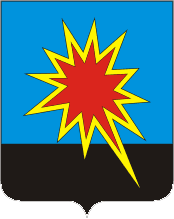 КЕМЕРОВСКАЯ ОБЛАСТЬКАЛТАНСКИЙ ГОРОДСКОЙ ОКРУГАДМИНИСТРАЦИЯ КАЛТАНСКОГО ГОРОДСКОГО ОКРУГАПОСТАНОВЛЕНИЕОт  23.09.2019 г.     № 228-пОб отмене постановления администрации Калтанского городского округа от 30.12.2014 г. № 332-п «Об утверждении Порядка формирования, утверждения и ведения планов закупок товаров, работ, услуг для обеспечения нужд Калтанского городского округа»  В соответствии с Федеральным законом от 01.05.2019 г. № 71-ФЗ «О внесении изменений в Федеральный закон «О контрактной системе в сфере закупок товаров, работ, услуг для обеспечения муниципальных нужд»:1. Отменить Постановление администрации Калтанского городского округа от 30.12.2014 г. № 332-п «Об утверждении Порядка формирования, утверждения и ведения планов закупок товаров, работ, услуг для обеспечения нужд Калтанского городского округа». 2. Настоящее постановление вступает в силу с  1 октября 2019 года.3. Контроль исполнения настоящего постановления возложить на заместителя главы  Калтанского городского округа по экономике (Горшкова А.И.).Глава Калтанскогогородского округа                                                                И.Ф. Голдинов